Berufe Ergänzen Sie das passende Verb. 1  fährt – geht – reist Ein Taxifahrer   Auto.  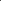 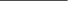 2  beginnt – vereinbart – schreibt • belegt – beantwortet – sieht Eine Sekretärin   Termine und   E-Mails.  3  nimmt – führt – spricht • gibt – hilft – besucht  Eine Ärztin  4  schießt – führt – gibt  ihnen. Gespräche mit ihren Patienten und Ein guter Fußballspieler   Tore. 5  holt – bedient – spricht Ein Kellner _____________  Gäste6  löst – gibt – braut Ein Informatiker  _________________________ Computerprobleme.7  nimmt – führt – liest Ein Student  -____________________ Bücher und Fachzeitschriften8  spricht – sieht – unterrichtet Ein Lehrer  _____________________ Kinder oder Erwachsene9 verkauft – spielt – hört. Eine Musikerin________________ ein Instrument.10  bereitet – macht – kocht  Ein Koch   das Essen zu.11  hilft – löst – repariert  Ein Monteur  ___________ den kaputten Fernseher12  schreibt – telefoniert – bekommt  Ein Patentprüfer  -______________. Briefe an Patentanwälte. 